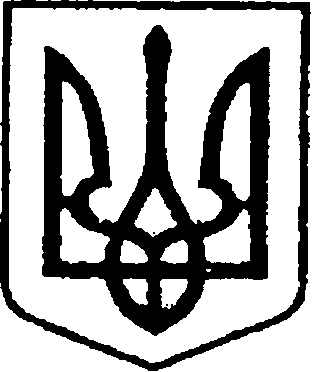 УКРАЇНАЧЕРНІГІВСЬКА ОБЛАСТЬН І Ж И Н С Ь К А    М І С Ь К А    Р А Д АВ И К О Н А В Ч И Й    К О М І Т Е ТР І Ш Е Н Н Явід 20 вересня 2018 року	           м. Ніжин	                                     № 309Про відзначення з нагодиДня машинобудівникаВідповідно до  статей 40, 42, 59 Закону України «Про місцеве самоврядування в Україні», рішення Ніжинської міської ради Чернігівської області «Про внесення змін до рішення Ніжинської міської ради                            від 03 травня 2017 року №27-23/2017 «Про затвердження Положень                  про Почесну грамоту, Грамоту та Подяку виконавчого комітету Ніжинської міської ради» від 02.02.2018 р. №18-35/2018, Регламенту виконавчого комітету Ніжинської міської ради Чернігівської області VІІ скликання, затвердженого рішенням виконавчого комітету Ніжинської міської ради Чернігівської області VІІ скликання від 11.08.2016 р. №220, розглянувши клопотання директора ДП НВК «Прогрес» Матюхіна О.А., директора ТОВ «Ніжинський механічний завод» Галати М.В., директора ТОВ «Ніжин механізація» Хоречка І.М. з нагоди відзначення Дня машинобудівника, виконавчий комітет Ніжинської міської ради вирішив:  	1.Оголосити Подяки виконавчого комітету Ніжинської міської ради     за багаторічну сумлінну працю, високий професіоналізм і досягнення найкращих результатів в роботі  та з нагоди відзначення професійного свята - Дня машинобудівника:1.1.Сидоренку Олександру Олексійовичу – начальнику окремої конструкторсько-технологічної групи ДП НВК «Прогрес»;1.2.Кривицькому Сергію Євгенійовичу – налагоджувальнику верстатів    і маніпуляторів з програмним керуванням 6 розряду механічного виробництва №712 ДП НВК «Прогрес»;1.3.Філоненку Руслану Васильовичу – плавильнику металу та сплавів 4-го розряду ливарного цеху ТОВ «Ніжинський механічний завод»;1.4.Лезі Вірі Петрівні – менеджеру відділу матеріально-технічного постачання ТОВ «Ніжин механізація»;1.5.Єцкалу Володимиру Івановичу – слюсарю з механоскладальних робіт 3-го розряду заготівельної дільниці ТОВ «Ніжин механізація»;1.6.Квоку Володимиру Григоровичу – фрезерувальнику 3-го розряду механоскладальної дільниці ТОВ «Ніжин механізація»;1.7.Мельнику Леоніду Івановичу – токарю інженерного цеху ПрАТ «Завод Ніжинсільмаш»;1.8.Василенку Миколі Олексійовичу – ливарнику пластмас цеху основного виробництва ПрАТ «Завод Ніжинсільмаш»;1.9.Гусак Оксані Василівні – штампувальнику цеху основного виробництва ПрАТ «Завод Ніжинсільмаш»;1.10.Гомоляку Сергію Ігоровичу – налагоджувальнику токарних автоматів і напівавтоматів цеху основного виробництва ПрАТ «Завод Ніжинсільмаш»;1.11.Дворнику Володимиру Олексійовичу – слюсарю                                з механоскладальних робіт цеху основного виробництва ПрАТ «Завод Ніжинсільмаш»;1.12.Дорошу Петру Олександровичу – слюсарю з механоскладальних робіт цеху основного виробництва ПрАТ «Завод Ніжинсільмаш»;1.13.Дорошевичу Геннадію Андрійовичу – маляру цеху основного виробництва ПрАТ «Завод Ніжинсільмаш».2.Відділу юридично-кадрового забезпечення апарату виконавчого комітету Ніжинської міської ради (Лега В. О.) забезпечити оприлюднення цього рішення протягом п’яти робочих днів з дати його прийняття                            на офіційному сайті Ніжинської міської ради.3.Відділу бухгалтерського обліку апарату виконавчого комітету Ніжинської міської ради (Єфіменко Н.Є.)  забезпечити виконання цього рішення у частині видачі бланків Подяк та рамок.4.Контроль за виконанням цього рішення покласти                                       на керуючого справами виконавчого комітету Ніжинської міської ради Колесника С. О.Міський голова 									А.В. ЛінникПояснювальна запискадо проекту рішення виконавчого комітету «Про відзначення з нагоди Дня машинобудівника»Відповідно до ст. 40 Закону України «Про місцеве самоврядування                в Україні», рішення Ніжинської міської ради Чернігівської області «Про внесення змін до рішення Ніжинської міської ради  від 03 травня 2017 року №27-23/2017 «Про затвердження Положень про Почесну грамоту, Грамоту   та Подяку виконавчого комітету Ніжинської міської ради» від 02.02.2018 р. №18-35/2018 пропонуються кандидатури до нагородження Подяками виконавчого комітету Ніжинської міської ради до професійного свята – Дня машинобудівника. Проект рішення «Про відзначення з нагоди Дня машинобудівника» складається  з чотирьох  розділів.Відділ юридично-кадрового забезпечення апарату виконавчого комітету Ніжинської міської ради, відповідно до Закону України «Про доступ до публічної інформації», забезпечує опублікування цього рішення протягом п’яти робочих днів з дати його підписання шляхом оприлюднення                               на офіційному сайті Ніжинської міської ради.Доповідати проект рішення на засіданні буде начальник сектора             з питань кадрової політики відділу юридично-кадрового забезпечення апарату виконавчого комітету Ніжинської міської ради Чепуль Ольга Віталіївна.Начальник відділу юридично-кадровогозабезпечення апарату виконавчогокомітету Ніжинської міської ради                                                          В. О. Лега